Jy word uitgenooi na die tweede van ‘n reeks kreatiewe werkswinkels oor die viering van die kerklike jaarDie jaar van God se genade6-7 Mei 2019Op aarde net soos in die hemel. Koninkrykstyd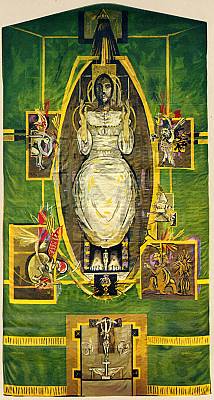 Daar word saam gedink en saam gewerk aan die viering van:Drie-eenheidsondagKoninkrykstydHervormingsondagHerdenking van afgestorwenesHervormingsondagPlek:		NG Gemeente Suidoos-Pretoria/Stellastraat		H/v Olivier en Stellastraat, WaterkloofAanbieder: 	Dr André BartlettKoste:	R380VBO:		25 punte